Урок з української мови 5 клас (за допомогою технологій д.н.)Дата проведення: 16.04.2020 р. 09 00 – 09 45Тема. Кома між частинами складного речення, з’єднаними безсполучниковим і сполучниковим зв’язком.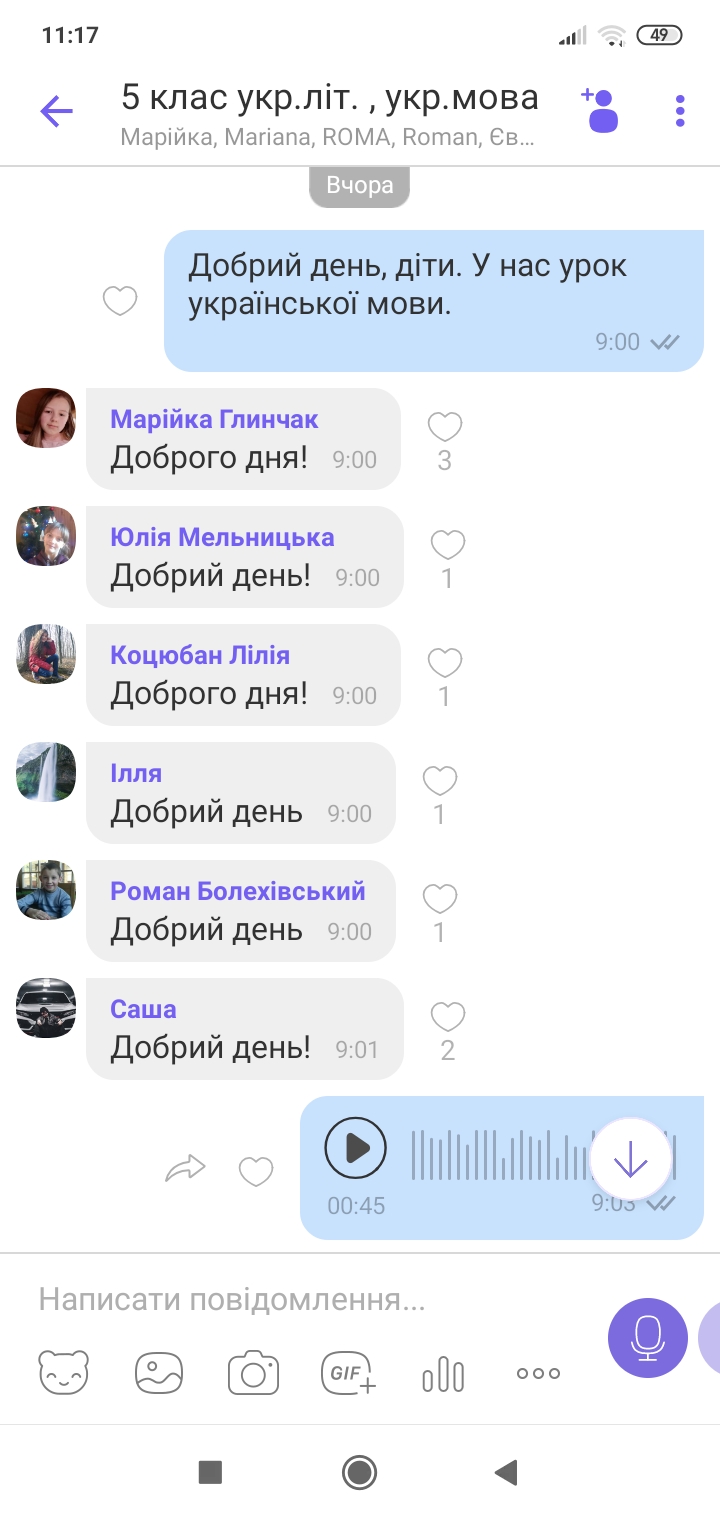 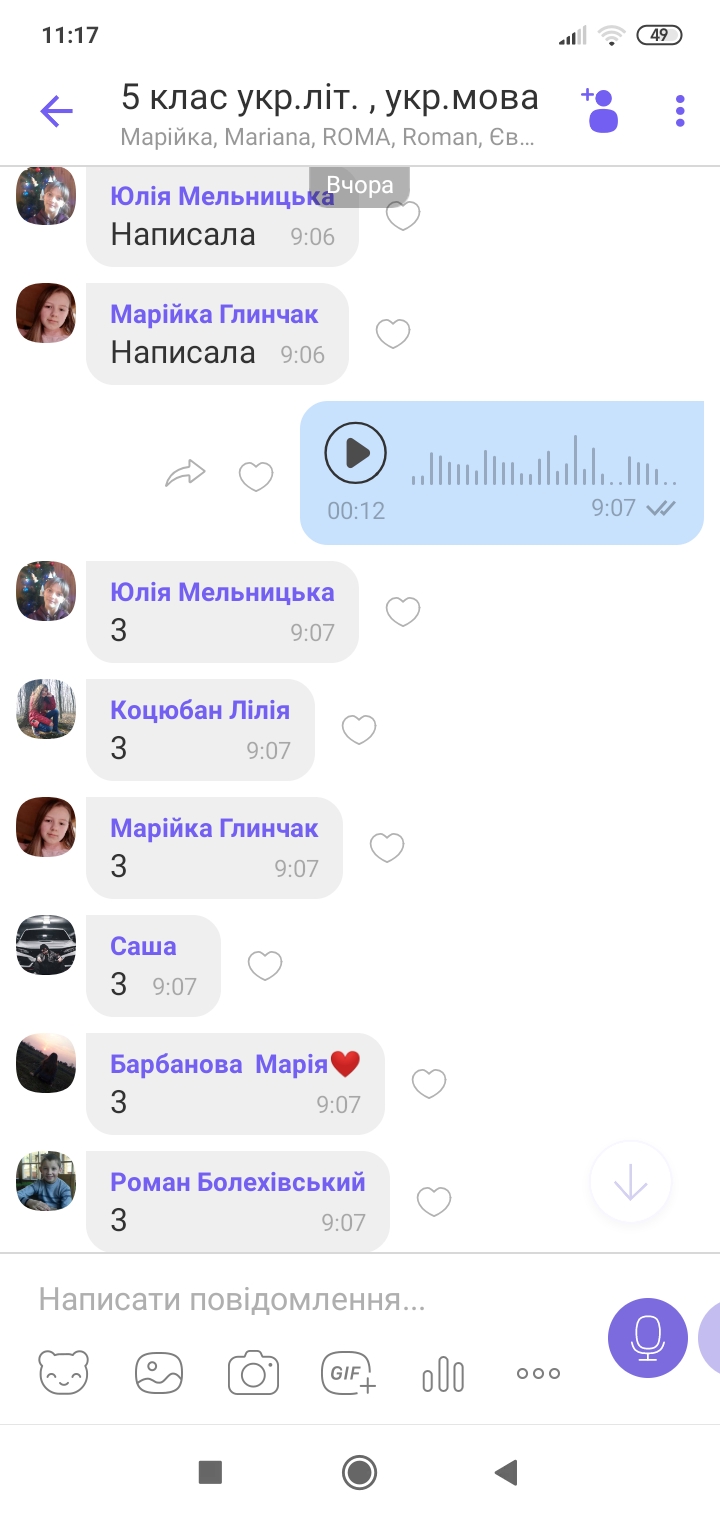 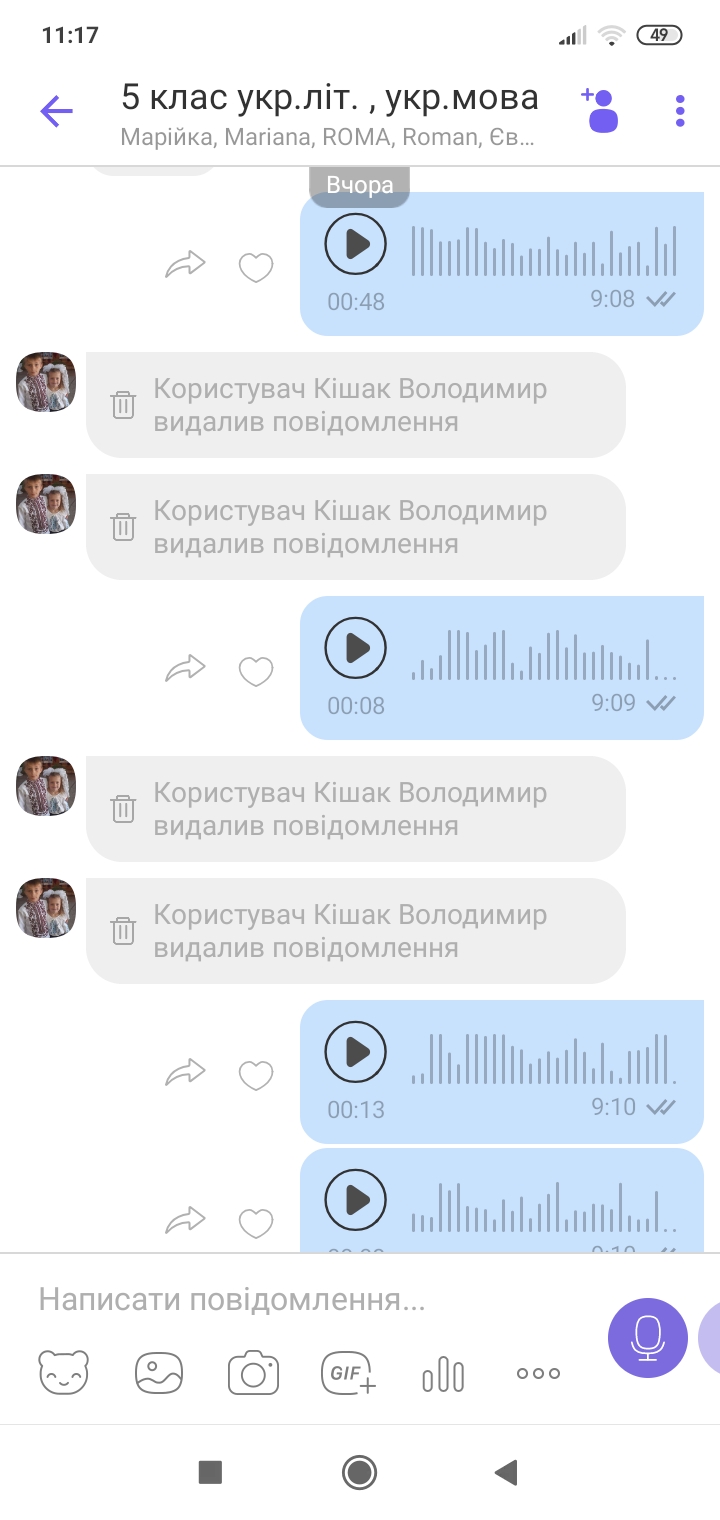 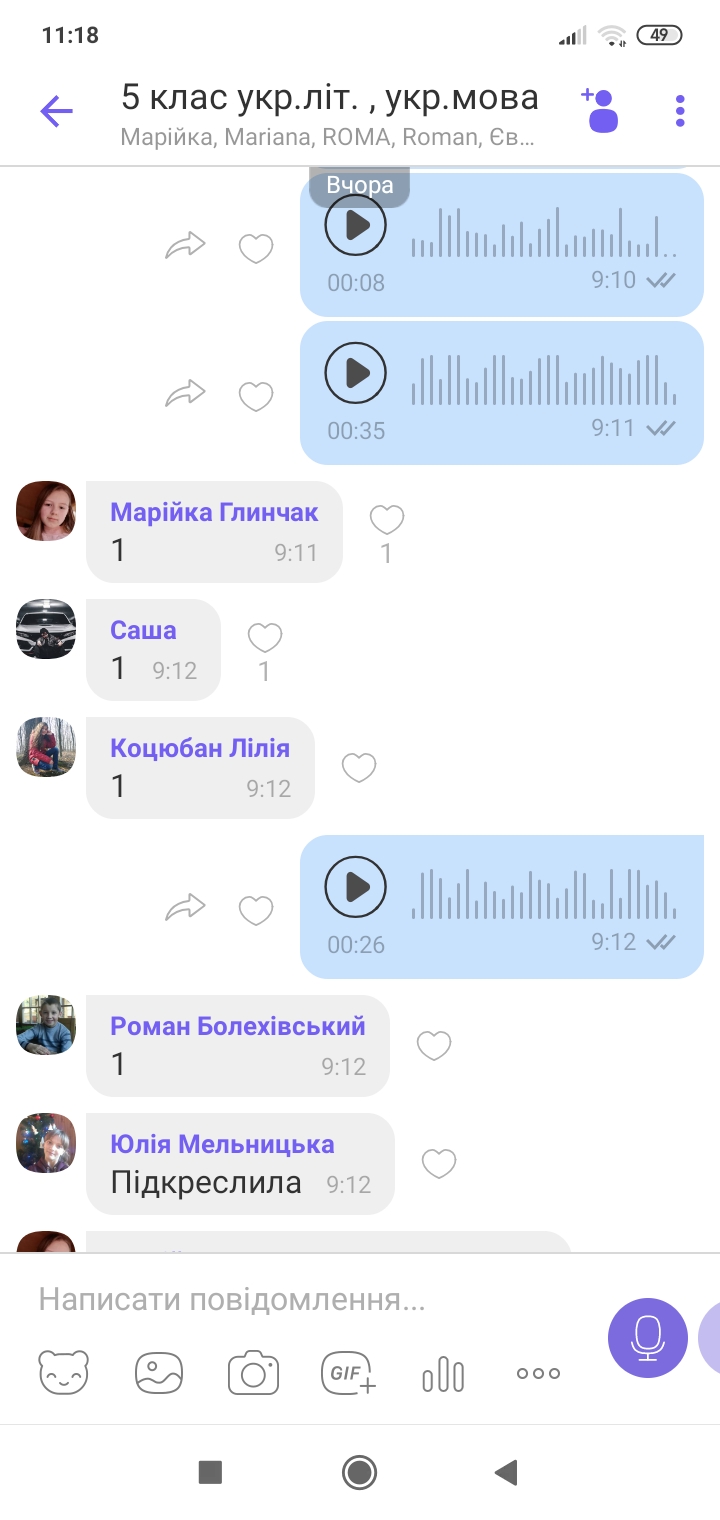 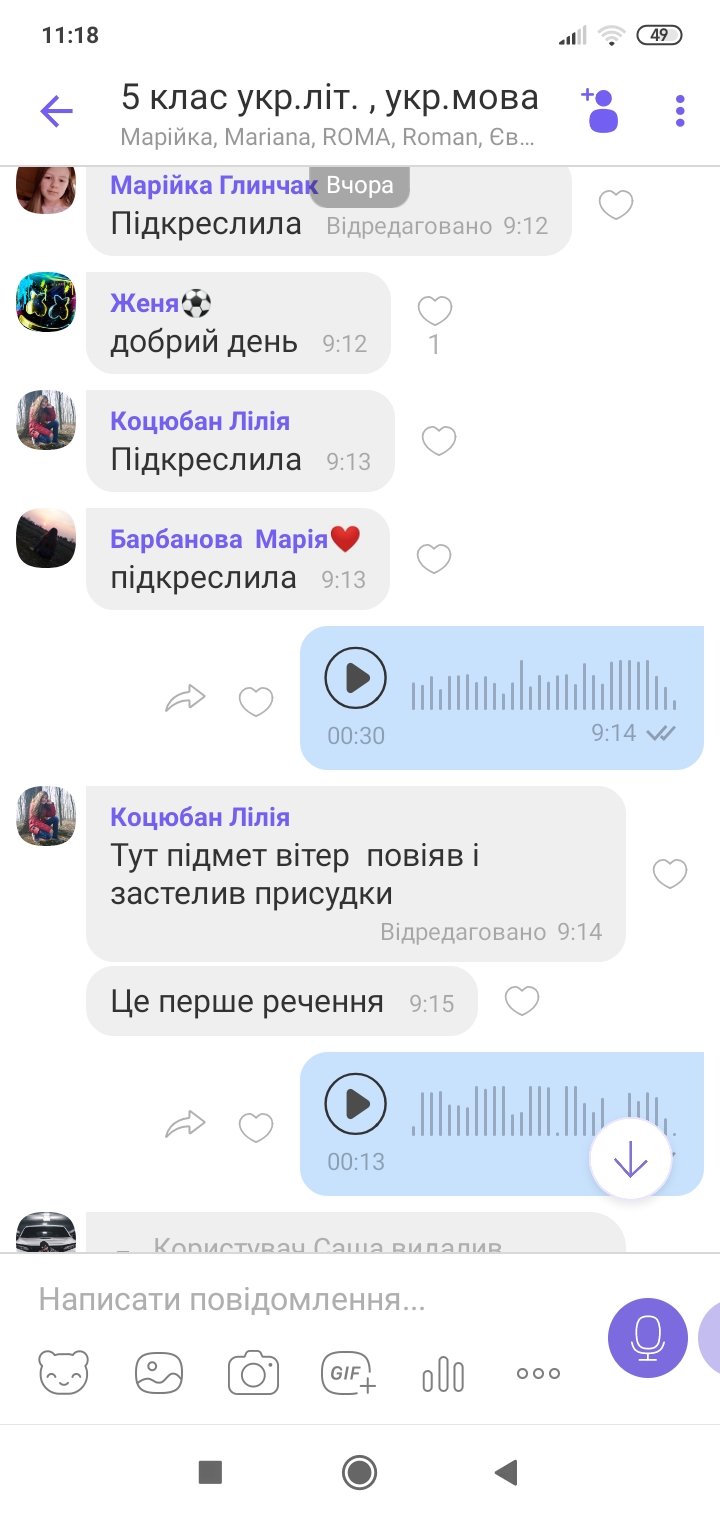 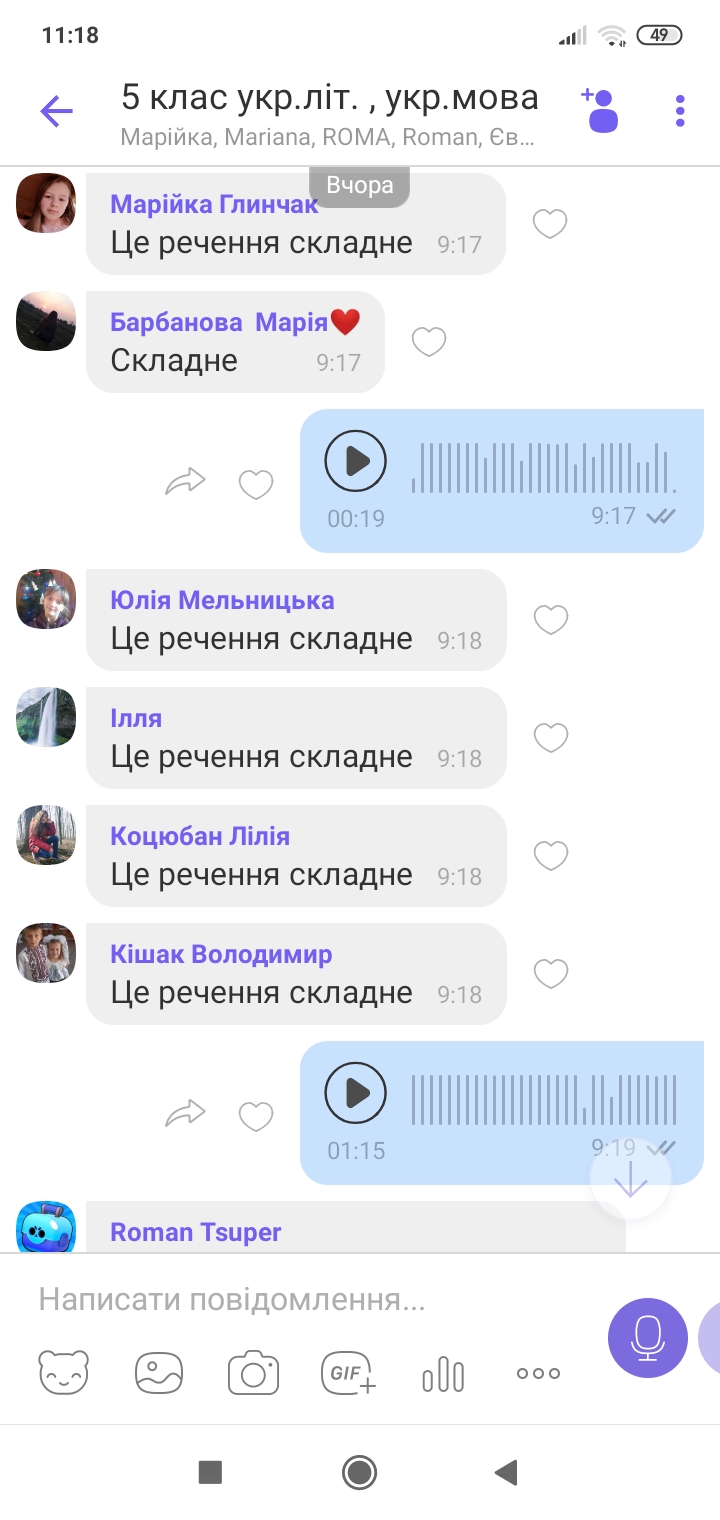 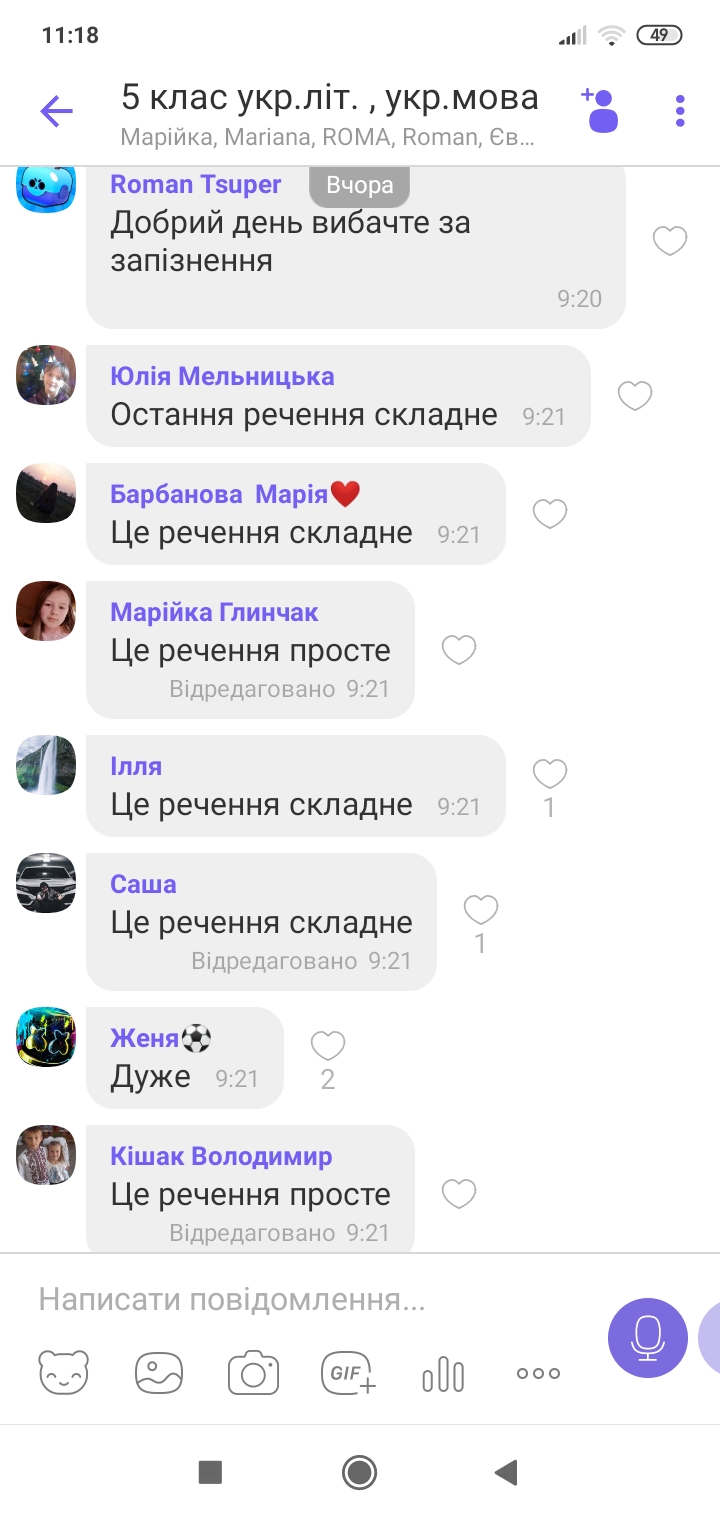 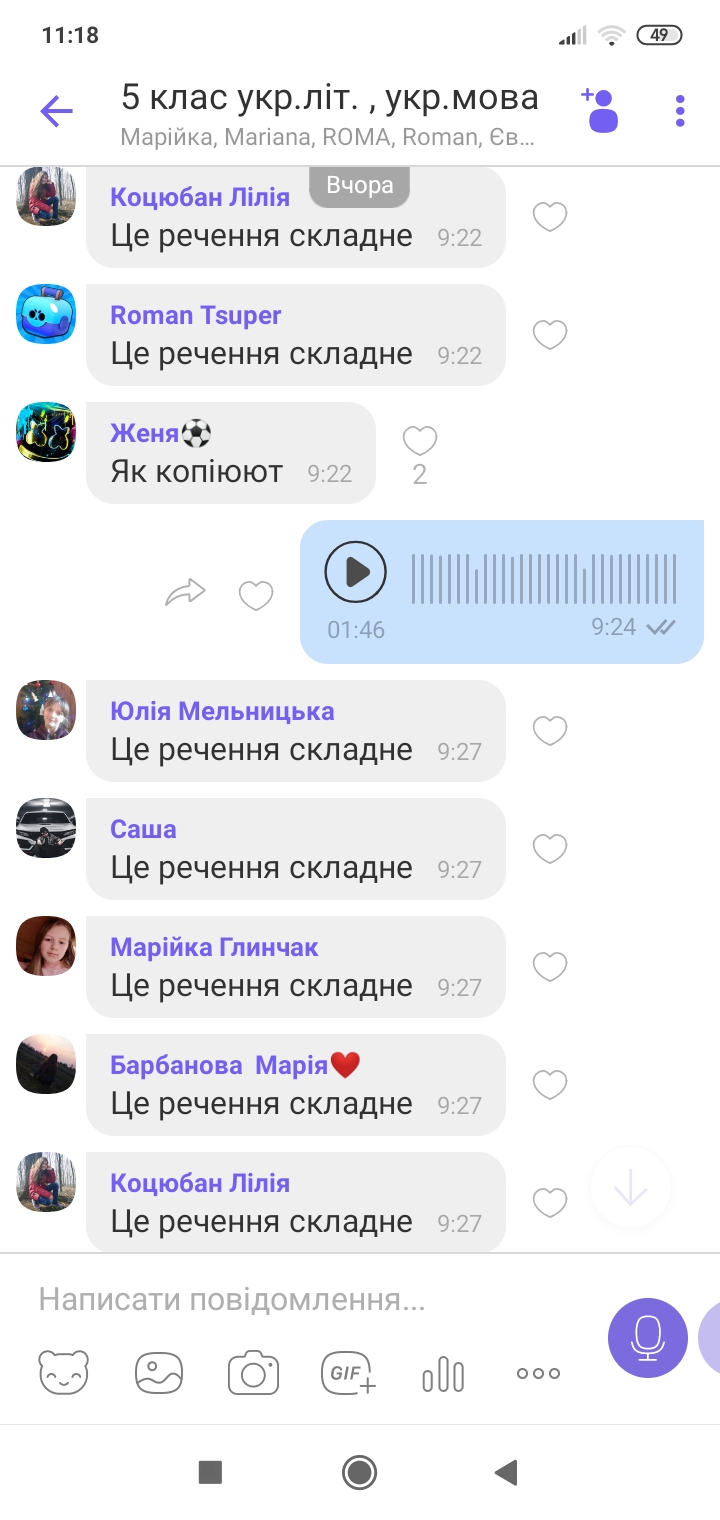 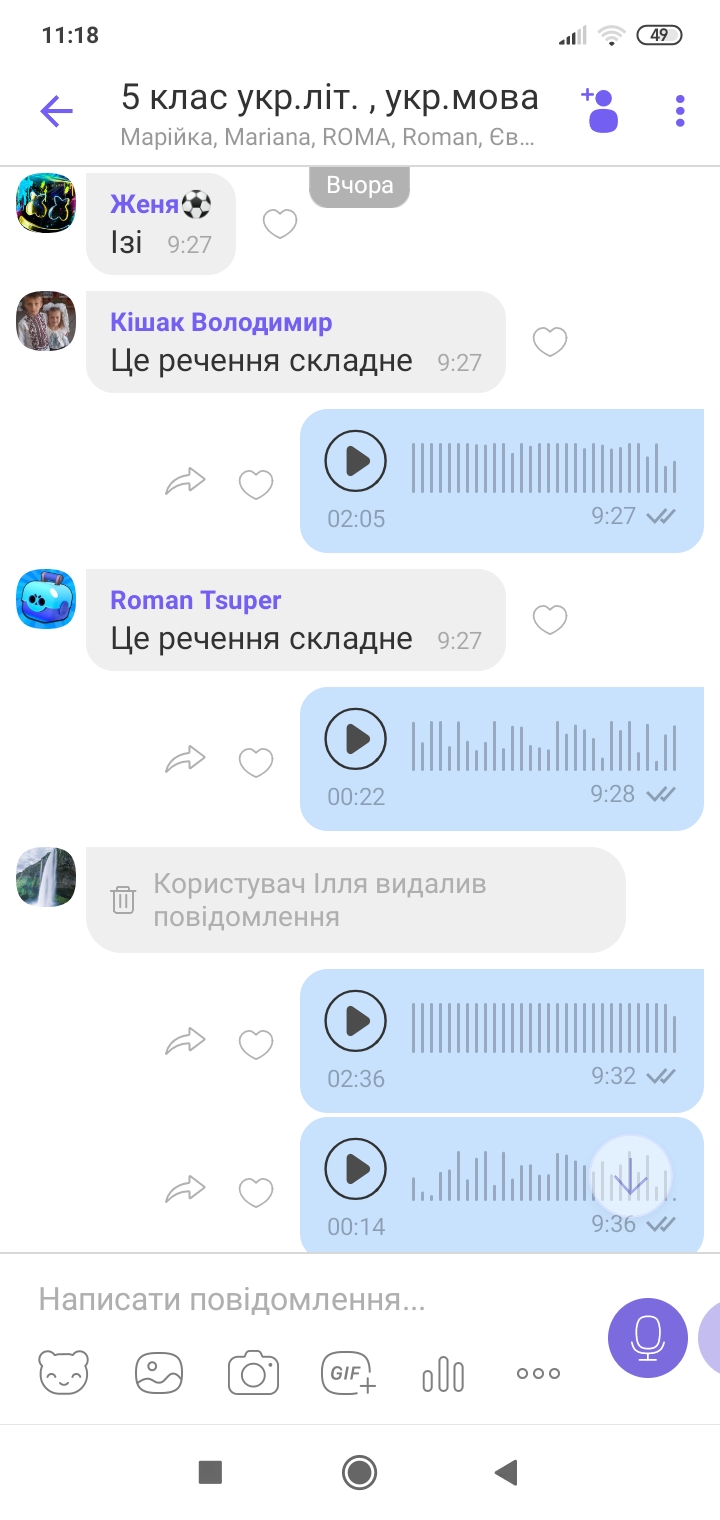 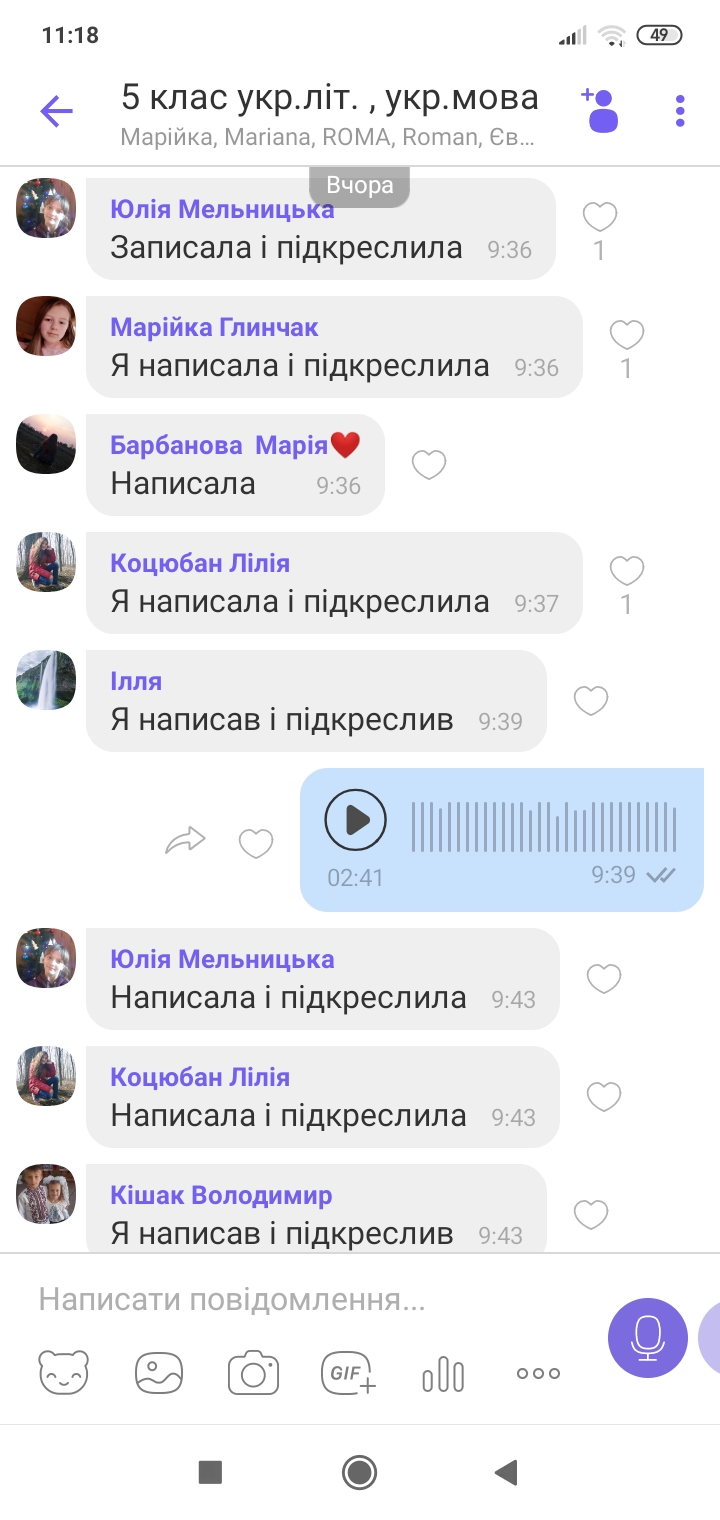 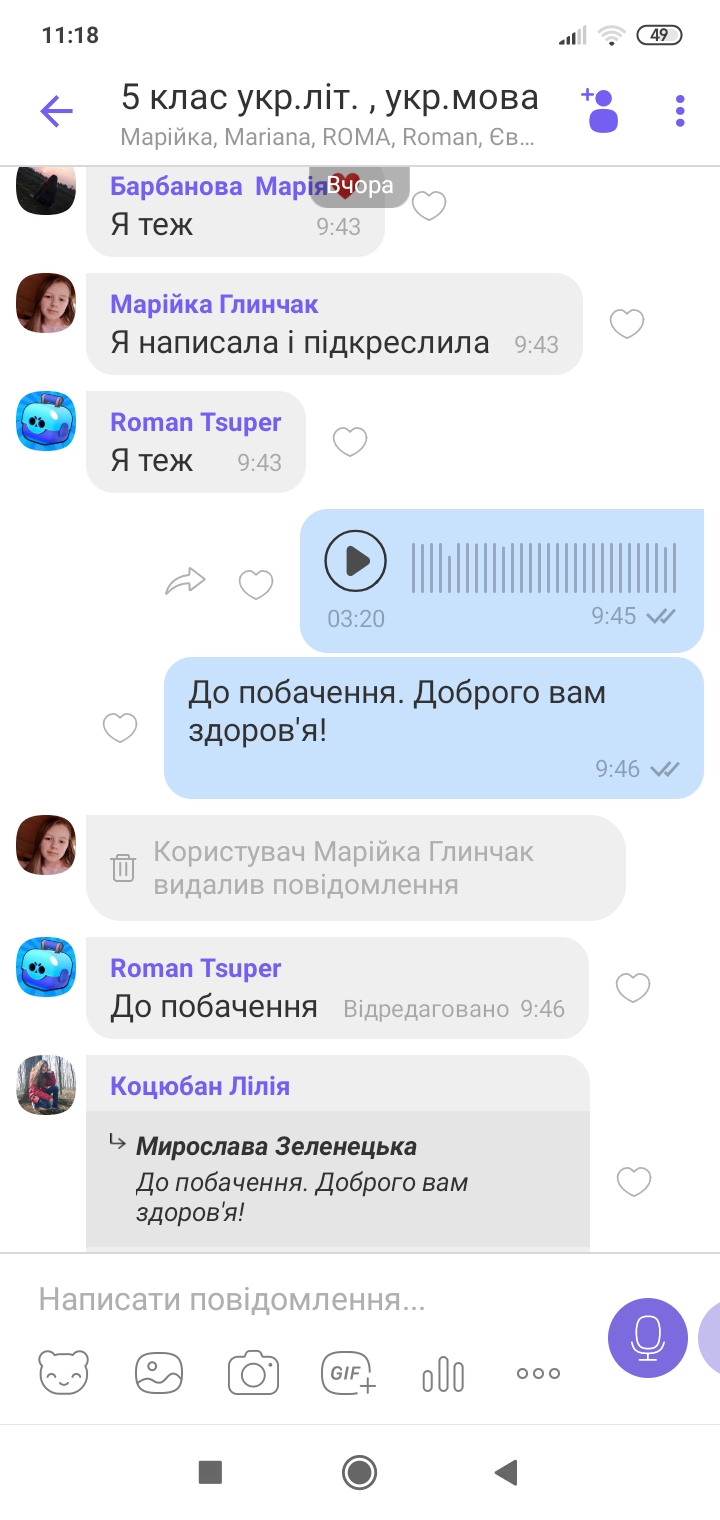 